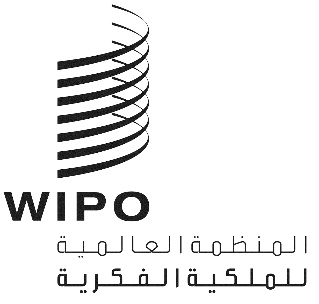 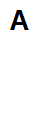 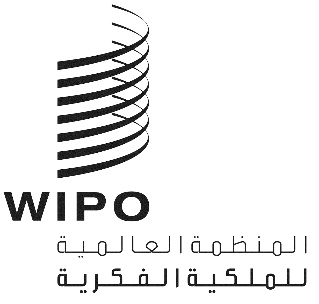 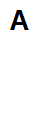 CDIP/28/1الأصل: بالإنكليزيةالتاريخ: 16 مايو 2022اللجنة المعنية بالتنمية والملكية الفكريةالدورة الثامنة والعشرونجنيف، من 16 إلى 20 مايو 2022جدول الأعمالالذي اعتمدته اللجنةافتتاح الدورةاعتماد جدول الأعمالانظر هذه الوثيقة.بيانات عامةرصد تنفيذ جميع توصيات أجندة التنمية وتقييمه ومناقشته وإعداد تقارير عنه والنظر في تقرير المدير العام عن تنفيذ أجندة التنميةتقرير المدير العام عن تنفيذ أجندة التنميةانظر الوثيقة CDIP/28/2تقرير عن المؤتمر الدولي المعني بالملكية الفكرية والتنمية – الابتكار في التكنولوجيات الخضراء من أجل تحقيق التنمية المستدامة (22-23 نوفمبر 2021)انظر الوثيقة CDIP/28/3تقرير تقييمي لمشروع تعزيز استخدام الملكية الفكرية لدعم تطبيقات الأجهزة المحمولة في قطاع البرمجياتانظر الوثيقة CDIP/28/6تقرير الإنجاز بشأن مشروع تعزيز استخدام الملكية الفكرية لتطبيقات الأجهزة المحمولة في قطاع البرمجياتانظر الوثيقة CDIP/28/7تقرير عن الجلسات التشاركية بشأن "المرأة والملكية الفكرية"انظر الوثيقة CDIP/28/8تقرير بشأن مساهمة الويبو في تنفيذ أهداف التنمية المستدامة والغايات المرتبطة بهاانظر الوثيقة CDIP/28/94."1"	المساعدة التقنية التي تقدمها الويبو في مجال التعاون لأغراض التنميةمواصلة المناقشات بشأن المساعدة التقنية التي تقدمها الويبو في مجال التعاون لأغراض التنميةانظر الوثيقة CDIP/28/8مواصلة المناقشات بشأن الندوات الإلكترونية المستقبليةانظر الوثيقة CDIP/26/6النظر في برنامج عمل لتنفيذ التوصيات المعتمدةمناقشة الموضوعات التي سيجري تناولها في إطار بند جدول الأعمال بشأن "الملكية الفكرية والتنمية" بعد الدورة التاسعة والعشرين للجنة التنميةانظر قائمة الموضوعات والوثيقة CDIP/28/COMPILATION 1مناقشة مقترحات الدول الأعضاء الخاصة بالموضوع الفرعي للمؤتمر الدولي بشأن الملكية الفكرية والتنمية المقرر عقده في عام 2023 انظر الوثيقة CDIP/28/COMPILATION 2مواصلة مناقشة اقتراح الأمانة بشأن الإجراءات واستراتيجيات التنفيذ الخاصة بالتوصيات المعتمدة المنبثقة عن توصيات الاستعراض المستقل والخيارات بشأن الإبلاغ والاستعراض واقتراح جديد للدول الأعضاء عن الخطوات المستقبلية بشأن الإجراءات واستراتيجيات التنفيذ الخاصة بالتوصيات المعتمدة المنبثقة عن توصيات الاستعراض المستقلانظر الوثيقتين CDIP/23/8 وCDIP/24/15وثيقة معدّلة للتقييم وقائمة الأنشطة المقترحة بشأن الملكية الفكرية والتنمية في البيئة الرقميةانظر الوثيقة CDIP/25/9 REV. 	اقتراح مشروع معدّل مقدم من تونس للحد من حوادث الشغل والأمراض المهنية من خلال الابتكار والملكية الفكريةانظر الوثيقة CDIP/28/4استراتيجية تعزيز منصة ويبو ماتش في المستقبلانظر الوثيقة CDIP/28/5 	دليل بشأن إعداد مشاريع أجندة التنمية وتنفيذها وتقييمهاانظر الوثيقة CDIP/28/INF/2 تقرير موجز عن برنامج التوجيه المقدم في سياق مشروع أجندة التنمية بشأن تعزيز دور المرأة في الابتكار وريادة الأعمال وتشجيع النساء في البلدان النامية على استخدام نظام الملكية الفكريةانظر الوثيقة CDIP/28/INF/3تحويل الأفكار إلى مشاريع تجارية – لمحة عامة عن دليل الملكية الفكرية للشركات الناشئةانظر الوثيقة CDIP/28/INF/4 ملخص بشأن مجموعة أدوات الملكية الفكرية لفائدة مطوري تطبيقات الأجهزة المحمولةانظر الوثيقة CDIP/28/INF/5نظرة عامة عن النواتج المنجزة في سياق مشروع أجندة التنمية بشأن حق المؤلف وتوزيع المحتوى في المحيط الرقميانظر الوثيقة CDIP/28/INF/6نظرة عامة على دليل الويبو بشأن السبل البديلة لتسوية المنازعات الخاصة بالتطبيقات المحمولةانظر الوثيقة CDIP/28/INF/7 لمحة عامة عن دليل الويبو بشأن العقود الرئيسية في مجال تطبيقات الأجهزة المحمولة – رؤية من منظور المطورينانظر الوثيقة CDIP/28/INF/8الملكية الفكرية والتنميةالملكية الفكرية والإبداع: استراتيجيات العلامات التجارية والتصاميم لأصحاب الأعمالالعمل المقبلملخص الرئيساختتام الدورة[نهاية الوثيقة]